Salt Lake Community College, Chemistry DepartmentChemistry Workshop 2Topic: Atoms and the periodic tableObjectiveAtomic Number, Isotopes and Atomic WeightSome Characteristics of Different GroupsIonsThe Periodic TableElectronic Structure of Atoms and Electron ConfigurationsAtomic Number:What does atomic number tell us? Gives us the number of protons in an atom!Symbol of element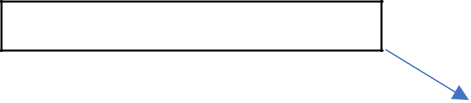 12C6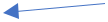 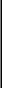 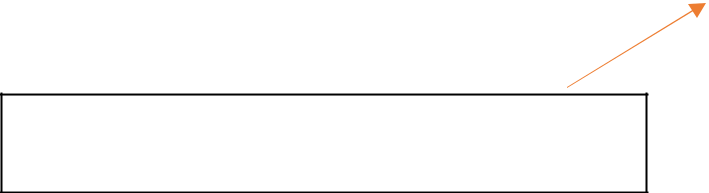 2.Mass number (number ofprotons and neutrons)1.Atomic number (Number of electrons and protons)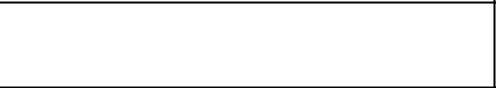 Atomic number - the top number for each element in the Periodic Table, Abbreviated "Z"Mass number abbreviated “A”In their elemental state elements are electrically neutral, in each atom the #e- = #p+Isotopes and Atomic weight:Isotopes: substances with the same number of protons but different numbers of neutronsThe bottom number in the Periodic Table for each element is the atomic weight, the weighted average of the atomic masses of all the isotopesIons:Ions - atoms with an electrical chargeIn general: metal atoms tend to lose electrons to form cations, nonmetal atoms tend to gain electrons to form anions.The periodic table:Alkali Metals (Group 1A): Li, Na, K, Rb, Cs, Fr1.  Shiny, soft metals with low melting point2.  React with water to form products (reactivity → unstable)3. Because of their high reactivity, alkali metals are never found in nature in a pure form.Alkaline Earth Metals (Group 2A): Be, Mg, Ca, Sr, Ba, RaShiny, silver metalsLess reactive than their neighbors in group 1ANever found in nature in a pure stateMetalloids: B, Si, Ge, Sb, Te, Po, At1.  Mixed properties (semi- conductors)2.  Solid at room temperature. They can lose or gain electrons.Halogens (Group 7A): F, Cl, Br, I, AtColorful and corrosive nonmetalsFound in nature only in combination with other elements such as NaClNoble gases (Group 8A): He, Ne, Ar, Kr, Xe, Rn1.  Colorless gases2. Label noble gases because their lack of reactivity (stable**8 valence electrons→ nonreactivity)3.  Do not combine with other elements.Electronic Structure of Atoms and Electron ConfigurationsElectrons cannot exist just anywhere with respect to the nucleus; they can only be found at certain specific distances from the nucleus.Areas of high probability are called orbitalsThe discrete distances at which electrons can be found from the nucleus can be broken down into shells, subshells, and orbitalsShellDescribes distance from nucleusAs n increases, distance increasesThe spacing between shells is not linearSubshellEach shell contains as many subshells as its numberAny orbital can only hold a maximum of two electronsGround state and excited electronsElectrons in their lowest energy state are said to be in the ground stateElectron Configuration:Below is a simple scheme to help remember the order in which the orbitals are filled.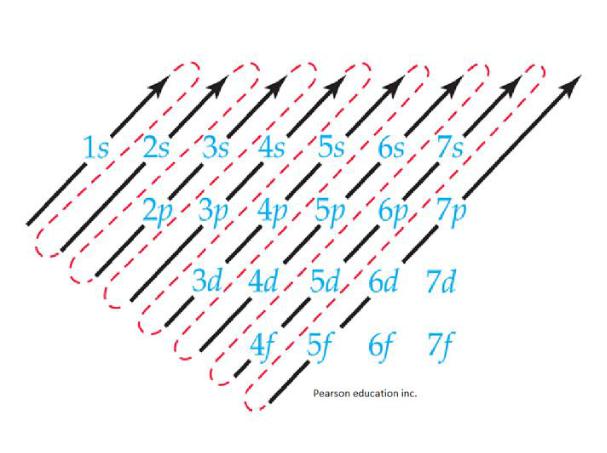 Practice ProblemsThree kinds of particles are present in atoms.Which particle in an atom has the smallest mass? ElectronWhich particle in an atom is not present in the nucleus? ElectronWhich particle in an atom has a positive charge? ProtonWhich atomic particle determines the chemical behavior of an atom? ElectronGive the number of protons (p+), the number of neutrons (n0), and the number of electrons (e-) in one atom of:A certain isotope X3+ contains 41 electrons and 23 neutrons. What is the mass number of this element?Charge = p+ - e-     3+    = p+ - 41  Solve for p+        p+ = 44Mass number (A) = p+ + n0 = 44+ 23 = 67 amuGive the chemical symbol and the mass number for the ion with 22 protons, 26 neutrons and 19 electrons?A= 48 amu,  22Ti3+How many protons, neutrons and electrons are in one ion of 7934 Se 2− ?p+ = 34e- = 36n0 = 45Give the complete ground-state electron configuration of: (do not use the inert-gas abbreviation 7.  The element with the electron configuration1s2 2s2 2p6 3s2 3p6 4s1 isRb.Ar.Ca.K.Mg.Write the noble gas configuration for C, N, and Ca?shell (n)subshell (l)# orbitals#electronstotal electronsshell (n)subshell (l)# orbitals/orbitaltotal electrons/orbital1s1222s, p1+3=4283s, p, d1+3+5=92184s, p, d, f1+3+5+7=16232Elementp+n0e-23Na1111121119 F9910939K19192019Element/IonsGround state Electron ConfigurationSe1s22s22p63s23p64s23d104p4Al1s22s22p63s23p1S2-1s22s22p63s23p6Cr+1s22s22p63s23p63d5ElementNoble gas configurationC[He]2s22p2N[He]2s22p3Ca[Ar]4s2Na[Ne]4s1